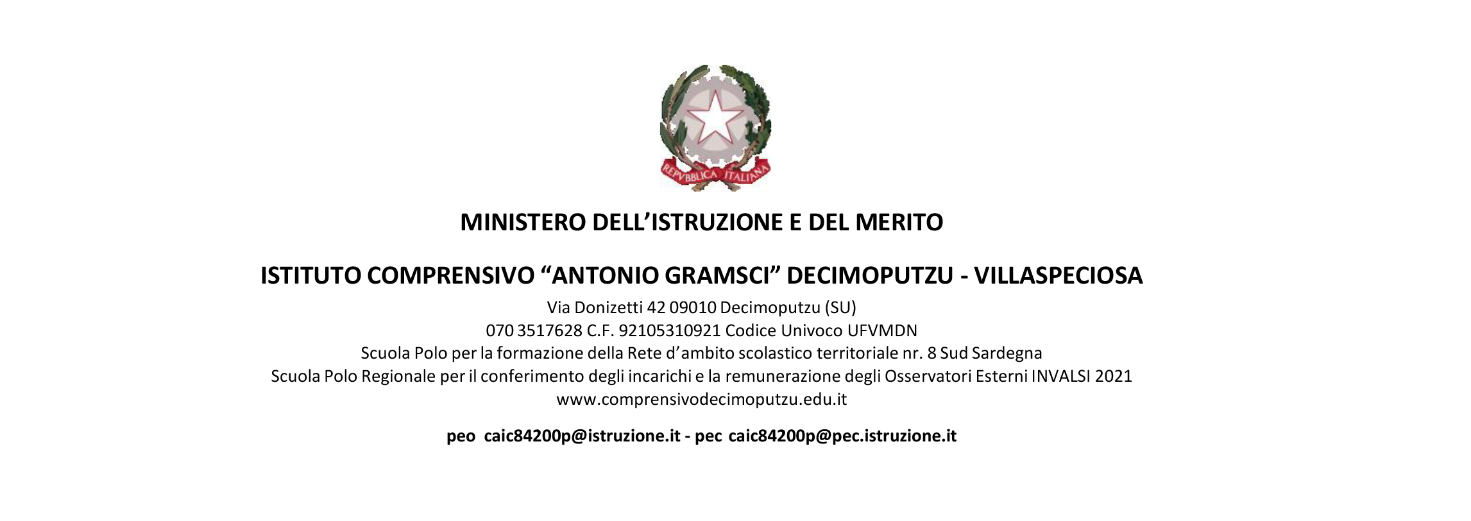 AI GENITORI DELL’ALUNNOCOMUNICAZIONE ALLE FAMIGLIE MONTE ORE ASSENZE
Per alunni a rischio di non validazione dell’Anno ScolasticoSi comunica che suo figlio/a __________________________________ ad oggi _________________ ha maturato ___________ ore di assenza.Si invitano le SS.LL a garantire una regolare frequenza valida ai fini dell’ammissione alla classe successiva o all’esame di Stato.		Il coordinatore di classe		--------------------------------------------------Alunno_____________________________________ Classe ______________ Sezione ________________Oggetto: validità dell’A.S. per la valutazione degli alunni nella Scuola Secondaria di I grado.Il sottoscritto __________________________________________________, genitore dell’alunno, comunica di aver ricevuto in data odierna la comunicazione di cui all’oggetto con la notifica delle ore di assenza maturate da mio/a figlio/a alla data del _____________________ .Data ________________	Firma leggibile dei genitori		--------------------------------------------------		--------------------------------------------------da consegnare firmato al docente coordinatore di classe